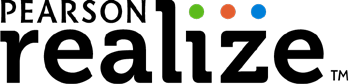 Dear Parent or Guardian, 
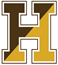 Our class is enrolled in an online math program … enVisionMATH 2020.  
This program is offered by Pearson Education and is found online using Pearson’s Easy Bridge/Realize. It includes the student edition, digital math tools, games, and videos.
Above is your student’s username and password.
Pearson educational materials and the online Pearson Realize system are safe and appropriate for students. If you have a home computer or tablet device with internet access, we encourage you to support your child using enVision MATH’s resources while at home. You will be amazed at how motivated and excited your child will be to share in the interactive learning experiences while studying at home.

Accessing the program from home is simple and secure. Follow these steps to get started:1.    Go to the HPS Launchpad on the Haverhill Public Schools’ website.2.    Click on the Pearson Easy Bridge icon.3.    Sign in using the username and password above.4.    Click on the PEARSON realize under “learning systems”5.    Now you can access the enVision Math Textbook and resources.​
At any time, if you have problems accessing the program, feel free to contact Pearson’s Technical Support service. You can contact them online at: Support.PearsonSchool.comAlso, feel free to contact me with any questions about your child’s math achievement.Sincerely,STUDENT NAME:USER NAME:PASSWORD: